Upper 6th Class - Monday and Tuesday Weeks beginning: 18th  & 25th  May 2020   SubjectActivity Links /ResourcesMonday am (week 1)Monday am (week 2 )Shop, Cook and EatChoose a simple meal to make for lunch/dinner (beans/hoops on toast and cheese). Find all the food items needed and the utensils and make the snack with appropriate support. Tidy up, clean and wash up at the end of your lunch. Work on independence skills from the previous week.Choose a more challenging meal to make for lunch/dinner (sausage, veg and mash). Find all the food items needed and the utensils and make the snack with appropriate support. Tidy up, clean and wash up at the end of your lunch.  Work on independence skills from the previous week.When setting the table:Wash your handsClean the table Decide which cutlery you will need and find the cutlery from the drawer Count out the people in your family  - count out individually how many knifes/spoons/forks you will needCount out the mats and place them on the table with the cutleryCount how many drinks you will need for each family member and make the drinks. Maybe you could take an order for drinks? Like in a café.What else do you need for the table? Sauces/ spoons to serve food out etcMaking your mealWash your handsLook at your recipe or chosen lunchDecide what items you will need to make itFind all the ingredients  in your kitchenFind all the utensils you will need – knifes/chopping board/graters etcMake your chosen lunch with support from a family memberOnce everyone has finished, don’t forget to wash up and clean the table!!Monday pm(week 1 )Monday pm(week 2)EnterpriseContinue working in your garden, planting, digging, weeding or watering your seeds. Continue to fill up your bird feeders. From your household recycling, find some plastic bottles.  Follow the link to make some hanging pots out of plastic bottles for flowers. These can be hung in a window outside or inside. https://www.youtube.com/watch?v=W10gZ2Un2QATuesday am(week 1)Tuesday am(week 2)Vocational – RecyclingSort your families recycling into different sections (e.g plastic, tins, food, cardboard). Then place them in the correct bins.Continue to sort your families recycling into different sections (e.g plastic, tins, food, cardboard). Then place them in the correct bins.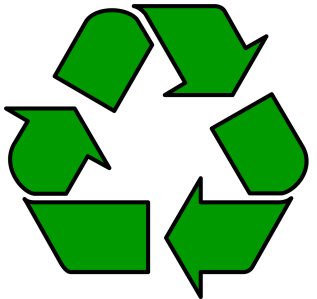 Tuesday pm(week 1)Tuesday pm (week 2)Gym /Sensory Gym – You now have your own fitness workout that you have developed over the past few weeks. Add another 5 exercises to your routine (you should now have 15). Keep practising and improve your stamina. Encourage your family to join in with you. Remember to warm down and stretch after your work out.Sensory –Follow the link to make some sensory bags. Use any material you prefer and make them as unique as you. There is lots of opportunity for some exciting mark making. Gym –Design a relay  course in your garden. You could have obstacles/ things to weave in an out of. Have races against your family members. Make a score sheet and keep score of who wins each heat…..who will win the final?!  Don’t forget to warm down and stretch after your exercise.Sensory –Follow the link to make  gloop.  A great sensory tactile experinece and great for mark making.https://www.youtube.com/watch?v=be35JR7kEhchttps://www.youtube.com/watch?v=gY905BQfpeoPlease refer to annual reviews for your child’s personalised targets.We would love to see and hear about what you have been doing, feel free to email Beth and Emma – upper6th@parklane.cheshire.sch.uk Please refer to annual reviews for your child’s personalised targets.We would love to see and hear about what you have been doing, feel free to email Beth and Emma – upper6th@parklane.cheshire.sch.uk Please refer to annual reviews for your child’s personalised targets.We would love to see and hear about what you have been doing, feel free to email Beth and Emma – upper6th@parklane.cheshire.sch.uk 